INDICAÇÃO Nº 4701/2017Indica ao Poder Executivo Municipal operação “tapa-buracos” na Rua Mococa, nº 479 e 591, no bairro Jardim das Laranjeiras. Excelentíssimo Senhor Prefeito Municipal, Nos termos do Art. 108 do Regimento Interno desta Casa de Leis, dirijo-me a Vossa Excelência para sugerir que, por intermédio do Setor competente, seja executada operação “tapa-buracos” na Rua Mococa, defronte ao nº 591 e próximo ao nº 479, no bairro Jardim das Laranjeiras, neste município. Justificativa:Conforme visita realizada “in loco”, esta vereadora pôde constatar o estado de degradação da malha asfáltica da referida via pública, fato este que prejudica as condições de tráfego e potencializa a ocorrência de acidentes, bem como o surgimento de avarias nos veículos automotores que por esta via diariamente trafegam. É uma rua de grande movimento, pois está instalada ali a Casa de Maria – um ponto de encontro de famílias moradoras em diversos bairros.Plenário “Dr. Tancredo Neves”, em 19 de maio de 2017. Germina Dottori- Vereadora PV -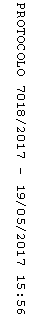 